Реквізити навчальної дисципліниПрограма навчальної дисципліниОпис навчальної дисципліни, її мета, предмет вивчання та результати навчання	Дана дисципліна є основою для підготовки висококваліфікованих фахівців, здатних вирішувати базові науково-технічні задачі в області конструкторсько-інструментального забезпечення машинобудівних виробництв, які виготовляють, експлуатують різні види інструменту, застосовують різні види обробки при формоутворенні поверхонь деталей, які використовуються у світовій економіці.В 2 семестрі метою дисципліни АСПРІ є формування у студентів здатностей:  використання  принципів, методик і алгоритмів вирішення типових задач профілювання інструмента із застосуванням ЕОМ; використання і застосування принципів, методик і алгоритмів побудови сучасних САПР; застосування методичних підходів, аналітичних методів розрахунку, які є загальними і дозволяють вирішувати всі питання проектування інструмента комплексно.І фахово розумітись в наступних питаннях: проектувати та розраховувати металорізальні інструменти, як загального, так і спеціального призначення;  строго формалізувати та визначати критерії оптимізації; користуватись алгоритмами і результатами розрахунків, отриманих на ЕОМ; вирішувати питання формоутворення поверхонь інструментів; проектувати фасонні різальні інструменти.Також студент може професійно: вирішувати завдання, пов‘язані з раціональною експлуатацією різальних інструментів у різних умовах виробництва; обґрунтовано обирати із набору стандартних необхідні різальні інструменти, виходячи із заданих вимог якості оброблюваних поверхонь та умов їх оброблення; проектувати фасонні різальні інструменти; проектувати процеси формоутворення складних поверхонь на верстатах з ЧПК, тобто вирішенні задач визначення траєкторії руху інструмента відносно заготовки; ефективного використання ЕОМ в галузі інструментального виробництва і грамотного проектування різноманітних конструкцій різальних інструментів для сучасних металообробних систем.Основні завдання навчальної дисципліни, згідно з вимогами освітньо-професійної програми студенти після засвоєння навчальної дисципліни мають отримати наступні програмні компетенції:ФК11	Здатність використання  принципів, методик і алгоритмів вирішення типових задач профілювання інструмента із застосуванням ЕОМ.ФК12	Здатність використання і застосування принципів, методик і алгоритмів побудови сучасних САПР.ФК13	Здатність проектувати інструменти стандартної конструкції на базі існуючих методик.ФК15	Здатність застосування методичних підходів, аналітичних методів розрахунку, які є загальними і дозволяють вирішувати всі питання проектування інструмента комплексно.ФК17	Здатність вибору доцільних геометрії і матеріалу в інструментальному забезпеченні процесів формоутворення.Та  продемонструвати такі програмні результати навчання:РН 17) проектувати та розраховувати металорізальні інструменти, як загального, так і спеціального призначення;  строго формалізувати та визначати критерії оптимізаціїя.РН 19) вирішувати питання формоутворення поверхонь інструментів; проектувати фасонні різальні інструменти.Пререквізити та постреквізити дисципліни (місце в структурно-логічній схемі навчання за відповідною освітньою програмою)Для вивчення даної дисципліни необхідно вивчити наступні дисципліни: технологія машинобудування, теорія-механізмів і машин, метрологія, стандартизація і сертифікація, технологія машинобудування, теорія різання Ця дисципліна є однією із базових дисциплін для дипломного проектування. Зміст навчальної дисципліни Навчальні матеріали та ресурсиЗазначається: базова (підручники, навчальні посібники) та додаткова (монографії, статті, документи, електронні ресурси) література, яку потрібно прочитати або використовувати для опанування дисципліни.Можна надати рекомендації та роз’яснення:де можна знайти зазначені матеріали (бібліотека, методичний кабінет, інтернет тощо);що з цього є обов’язковим для прочитання, а що факультативним;як саме студент/аспірант має використовувати ці матеріали (читати повністю, ознайомитись тощо);зв’язок цих ресурсів з конкретними темами дисципліни.Бажано зазначати не більше п’яти базових джерел, які є вільно доступними, та не більше 20 додаткових.Навчальний контентМетодика опанування навчальної дисципліни (освітнього компонента)Надається інформація (за розділами, темами) про всі навчальні заняття (лекції, практичні, семінарські, лабораторні) та надаються рекомендації щодо їх засвоєння (наприклад, у формі календарного плану чи деталізованого опису кожного заняття та запланованої роботи).4. Лекційні заняття5.5. Лабораторні заняття Основні завдання циклу лабораторних занять практична перевірка і  закріплення знань, які   отримували на лекційних заняттях.5.7. Індивідуальні завдання Не передбачено.5.8. Контрольні роботиПередбачено виконання шести модульних контрольних робіт:МКР №1 присвячено вивченню розділу 2 (тема 2.1). Тема контрольної роботи -  засоби утворення початкових інструментальних поверхонь. Утворити інструментальну поверхню І при обробці круглої циліндричної поверхні Д. Показати характеристики, характер торкання. Принципіальна кінематична схема різання включає задані рухи заготовки й інструмента.МКР №2 присвячено вивченню розділу 2 (тема 2.3). Тема контрольної роботи - аналітичне визначення початкових інструментальних поверхонь стосовно різального інструмента. Визначити рівняння контакту при заданому русі заданої поверхні.МКР №3 присвячено вивченню розділу 2 (тема 2.4). Тема контрольної роботи - математичний опис функції формоутворення оброблюваної поверхні із застосуванням матриць узагальнених переміщень. Визначити радіус-вектор точок однолезового інструмента з урахуванням нахилу різальної кромки. Визначити радіус-вектор точок різальної крайки торцевої фрези, кутової прямозубої фрези фрези, кутової фрези з гвинтовим зубом.МКР №4 присвячено вивченню розділу 3 (тема 3.1). Тема контрольної роботи - САПР фасонних різців. Алгоритмічне забезпечення. Заповнити бланк початкових даних. Згідно алгоритму розробити програмні одиниці. МКР №5 присвячено вивченню розділу 3 (тема 3.2). Тема контрольної роботи - проектування і розрахунок фрез. Контрольна робота включає в себе вибір типу фрези за допомогою таблиць співвідношень, доповнення цих таблиць і таблиць застосування та розрахунок необхідних геометричних параметрів, а також геометрична побудова осьового перерізу зуба фрези, профілювання різальної кромки та апроксимація її формиМКР №6 присвячено вивченню розділу 5 (теми 5.1, 5.5). Тема контрольної роботи – математичний апарат і програмне забезпечення при розрахунках інструментів. Перетворити кутові величини. Описати затиловану поверхню черв‘ячної фрези.Самостійна робота студентаПолітика та контрольПолітика навчальної дисципліни (освітнього компонента)правила відвідування занять (як лекцій, так і практичних/лабораторних) регламентується: «Положення про організацію освітнього процесу в КПІ ім. Ігоря Сікорського»  https://osvita.kpi.ua/node/39; «Положення про систему внутрішнього забезпечення якості вищої освіти в КПІ ім. Ігоря Сікорського» https://osvita.kpi.ua/node/121; правила поведінки на заняттях (активність, підготовка коротких доповідей чи текстів, відключення телефонів, використання засобів зв’язку для пошуку інформації на гугл-диску викладача чи в інтернеті тощо) регламентується «Положення про організацію освітнього процесу в КПІ ім. Ігоря Сікорського»  https://osvita.kpi.ua/node/39,  ;правила захисту лабораторних робіт; кожен студент особисто здає лабораторні роботи;правила захисту індивідуальних завдань; кожен студент особисто здає індивідуальні роботи ; в даному кредитному модулі наявні тільки заохочувальні бали, які студент може отримати на добровільній основі виконуючі певний перелік додаткових завдань пов’язаних з тематикою кредитного модуля;політика дедлайнів та перескладань, регламентується «Положення про поточний, календарний та семестровий контроль результатів навчання в КПІ ім. Ігоря Сікорського» https://osvita.kpi.ua/node/32, «Положення про систему оцінювання результатів навчання в КПІ ім. Ігоря Сікорського» https://osvita.kpi.ua/node/37 ;політика щодо академічної доброчесності регламентується «Положення про систему запобігання академічного плагіату в  КПІ ім. Ігоря Сікорського» https://osvita.kpi.ua/node/47; положенням «Положення про вирішення конфліктних ситуацій в КПІ ім. Ігоря Сікорського» https://osvita.kpi.ua/2020_7-170;Види контролю та рейтингова система оцінювання результатів навчання (РСО)Розподіл навчального часу за видами занять і завдань з дисципліни згідно з робочим навчальним планом Таблиця 8.1.Рейтинг студента з дисципліни складається з балів, що він отримує за:- виконання та захист 3 лабораторних робіт  -  24 кредитів;- виконання та захист 3 практичних робіт - 24 кредитів- модульні контрольні роботи -  12 кредитів;- відповідь на іспиту  - 40 кредитів.СИСТЕМА РЕЙТИНГОВИХ (ВАГОВИХ) БАЛІВ ТА КРИТЕРІЇ ОЦІНЮВАННЯ8.1. Лабораторні роботи (r1)Необхідною умовою допуску до лабораторної роботи є наявність протоколу. Ваговий бал однієї лабораторної роботи становить 8 балів (табл.10.2). Максимальна кількість балів за всі лабораторні роботи: r1 = 3 роботи х 8 бали = 24 балів.Максимальна кількість штрафних балів мінус 3 бали або заохочувальних +3 бали за всі лабораторні заняття.Рейтингові бали за одну лабораторну роботу Таблиця 8.28.2. Модульний контроль (r2)Модульна контрольна робота складається з чотирьох питань МКР яку проводять перед першою атестаціями та на при кінці навчального семестру. Ваговий бал МКР становить 12 балів. Максимальна кількість балів за дві модульні контрольні роботи складає: r2 = 12 бали х 1 мод.контр. роботи = 12 балів.Рейтингові бали МКР  Таблиця 8.38.3. Практичні роботи (r3)Практичні роботи складаються з 3 завдань. Ваговий бал однієї практичної роботи становить 8 балів. Максимальна кількість балів за дві модульні контрольні роботи складає: r3 =  8 балів х 3 практичні роботи = 24балів.Рейтингові бали за одну практичну роботу Таблиця 8.48.5. Штрафні та заохочувальні балиЗагальний рейтинг з дисципліни включає тільки заохочувальні бали (табл.8.5). Загальна сума заохочувальних балів не може перевищувати 50 х 0,1 = (+ 6) балів.Заохочувальні бали 	Таблиця 8.58.6. Умови рубіжної атестаціїНа 8-й тиждень навчання (перша атестація) графіком передбачено виконання: 1-ї практичної робіт 2 балів  і захист не менше 1 лабораторної роботи  4 балів; МКР 12 бали. Що становить у сумі 4+4+12=20 балів. Таким чином для отримання "задовільно" з першої рубіжної атестації студент повинен мати не менше ніж 20х0,5=10балів. На 14-й тиждень навчання (друга атестація) графіком передбачено виконання: 2-х практичних робіт і захист не менше 2 лабораторних роб.: 2пр х 8 балів + 2 лб х 8 бали = 32 балів; Що становить у сумі 36=3балів. Таким чином для отримання "задовільно" з першої рубіжної атестації студент повинен мати не менше ніж 36 х0,5=18 балів.8.7. Критерії  оцінювання іспиту.Іспит складається з двох завдань, вага 1 питання 12 балів, вага 2 питання  28 балів. Максимальна кількість балів заліку успішності становить 40 балів.Критерій екзаменаційного оцінювання визначається як сума якості відповідей на кожне завдання білета за таблицею 8.6. та 8.7.Кількість балів за відповідні питання іспитуКритерії оцінювання Питання 1 іспиту	Таблиця 8.6Критерії оцінювання Питання 2 іспиту	Таблиця 8.78.8. Розрахунок шкали рейтингу з дисципліни (rd):Сума вагових балів контрольних заходів протягом семестру складає: Rc = де r - рейтингові або вагові бали за кожний вид робіт з дисципліни (табл. 8.2-8.7). Rc = 24лб + 24пр + 12 мкр = 60 балів.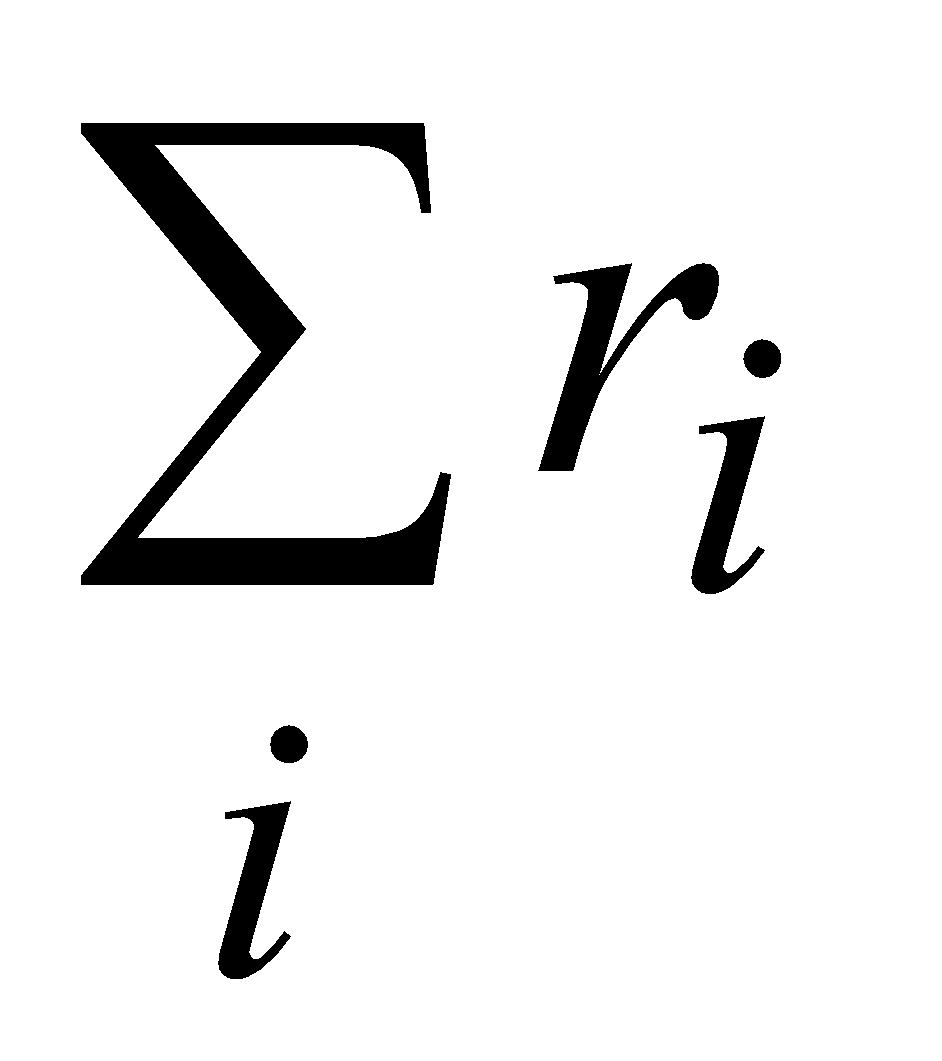 Екзаменаційна складова RE шкали дорівнює (табл. 8.8): RE = 60 балів.Таким чином, рейтингова шкала з дисципліни складає RD = Rc + RE = 50 + 50= 100 балів.Таблиця відповідності рейтингових балів оцінкам за університетською шкалою. Таблиця 8.8Додаткова інформація з дисципліни (освітнього компонента)Перелік питань, які виносяться на семестровий контроль 1  Типові задачі проектування різального інструмента. 2  Методи ріщення задач проектування різального інструмента з використання ЕОМ.  3  Структура і зміст САПР інструмента (підсистеми і їх компоненти).4  Математичне забезпечення САПР інструмента. 5  Інформаційне забезпечення САПР інструмента (інформаційні потоки). 6  Кінематичні схеми формоутворення, поняття про початкову інструментальну поверхню (утворюючі лінії).7  Чотири методи створення утворюючих ліній.8  Способи утворення початкових інструментальних поверхонь.9  Умови формоутворення поверхонь деталей. Умова існування початкової інструментальної поверхні.10. Умова правильного зіткнення вихідної інструментальної поверхні І и поверхні Д без їхнього взаємного впровадження.11  Умова відсутності перехідних поверхонь на деталях.12  Визначення нормалі  до гвинтової поверхні в різних її точках. 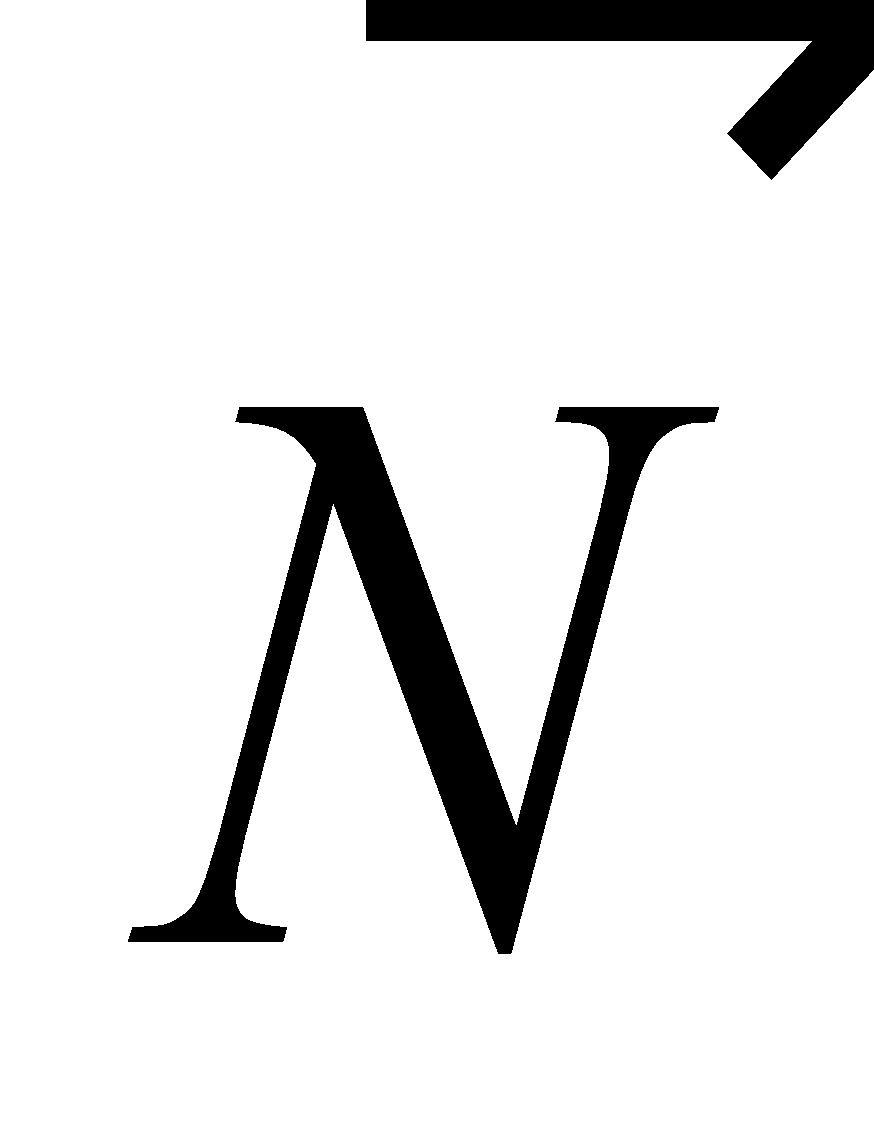 13  Визначення вектора-нормалі  до поверхні обертання.14  Визначення вектора-нормалі  до циліндричної поверхні. 15  Визначення рівняння контакту при прямолінійно-поступальному русі гвинтової поверхні.16  Визначення рівняння контакту при прямолінійно-поступальному русі поверхні обертання.17  Визначення рівняння контакту при прямолінійно-поступальному русі циліндричної поверхні.18  Рівняння контакту при обертальному русі гвинтової поверхні.19   Рівняння контакту при обертальному русі поверхні обертання.20  Рівняння контакту при обертальному русі циліндричної поверхні.21   Математичний опис функції формоутворення оброблюваної поверхні за допомогою матриць узагальнених переміщень. 22  Функція формоутворення для однолезового інструмента.23  Функція формоутворення для циліндричної фрези з гвинтовим зубом.24  Функція формоутворення для циліндричної фрези з прямим зубом.25  Функція формоутворення для поверхневого інструмента.26   Функція формоутворення для поверхневого інструмента з конічною робочою поверхнею.27  Опис функції формоутворення оброблюваної поверхні.28  Бланк вихідних даних на проектування фасонних різців.29  САПР фасонних різців, алгоритмичне забезпечення. Три етапи алгоритму проектування. 30  САПР фасонних різців, алгоритмічне забезпечення. Розрахунок профілю різця по двох гілках. 31  Залежність кутів бічного піднутрення від величини підйому хвостовика при шліфуванні коригованого профілю евольвентних протяжок.32  Викривлення профілю при протягуванні трикутних шлиців.33  Вплив кутів піднутріння на шорсткість оброблюваної поверхні.34  Заміна теоретичних поверхонь різальної частини інструмента технологічно зручними поверхнями. Линія, що замінює – пряма.35  Заміна теоретичних поверхонь різальної частини інструмента технологічно зручними поверхнями. Линія, що замінює – пряма.36  Заміна теоретичних поверхонь різальної частини інструмента технологічно зручними поверхнями. Линія, що замінює – коло.37  Заміна теоретичних поверхонь різальної частини інструмента технологічно зручними поверхнями. Линія, що замінює – евольвента.38  Інструменти для верстатів з ЧПУ.39  Основні положення теорії спряжених профілів. 40  Спосіб загальних нормалей і спряжених профілей з використанням лінії профілювання як спосіб профілювання черв‘чних фрез.41  Визначення радіусу початкової окружності шлицевого валіка.Робочу програму навчальної дисципліни (силабус):Складено доцентом каф Технології машинобудування, к.т.н., доц., Даниловою Л.М.Ухвалено кафедрою технології машинобудування (протокол № ___ від ____________)Погоджено Методичною комісією факультету (протокол № 1 від 30.08.2021)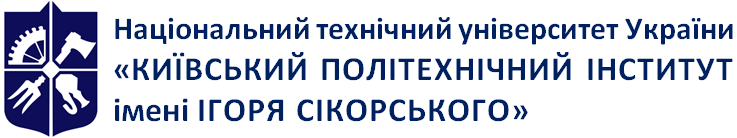 Емблема 
кафедри (за наявності)Технології машинобудуванняАвтоматизовані системи проектування різальних інструментів (АСПРІ) Робоча програма навчальної дисципліни (Силабус)Автоматизовані системи проектування різальних інструментів (АСПРІ) Робоча програма навчальної дисципліни (Силабус)Автоматизовані системи проектування різальних інструментів (АСПРІ) Робоча програма навчальної дисципліни (Силабус)Рівень вищої освітиДругий (магістерський) Галузь знань13 Механічна інженеріяСпеціальність131 Прикладна механікаОсвітня програмаТехнології машинобудуванняСтатус дисципліниНормативна Форма навчанняочна(денна)/очна(вечірня)/дистанційна/змішанаРік підготовки, семестрпочаток  з 1 курсу, зимовий семестр (АСПРІ, 1курс, зимовий семестр)Обсяг дисципліниЗагальний  кред. (АСПРІ, 4кред.)Семестровий контроль/ контрольні заходиЕкзаменРозклад занятьhttp://rozklad.kpi.ua/Schedules/ScheduleGroupSelection.aspxМова викладанняУкраїнськаІнформація про 
керівника курсу / викладачівЛектор: к.т.н., доц. Данилова Л.М.,Danylova.liudmyla@lll.kpi.uaПрактичні / Семінарські: к.т.н., доц. Данилова Л.М.,Danylova.liudmyla@lll.kpi.uaЛабораторні: к.т.н., доц. Данилова Л.М.,Danylova.liudmyla@lll.kpi.uaРозміщення курсуhttps://classroom.google.com/c/MjYyNzM0NjYzMzEyНайменування розділів, темРозподіл за семестрами і видами занять, годРозподіл за семестрами і видами занять, годРозподіл за семестрами і видами занять, годРозподіл за семестрами і видами занять, годРозподіл за семестрами і видами занять, годРозподіл за семестрами і видами занять, годРозподіл за семестрами і видами занять, годНайменування розділів, темВсьогоЛекціїПрактичніСемінариЛабораторні роботиКомп‘ютерний практикумСРС12345678Розділ І. Загальні задачі автоматизованого проектування металорізального інструментуРозділ І. Загальні задачі автоматизованого проектування металорізального інструментуРозділ І. Загальні задачі автоматизованого проектування металорізального інструментуРозділ І. Загальні задачі автоматизованого проектування металорізального інструментуРозділ І. Загальні задачі автоматизованого проектування металорізального інструментуРозділ І. Загальні задачі автоматизованого проектування металорізального інструментуРозділ І. Загальні задачі автоматизованого проектування металорізального інструментуРозділ І. Загальні задачі автоматизованого проектування металорізального інструментуВступ. Мета i задачі дисципліни11Тема 1.1. Застосування ЕОМ для вирішення задач розрахунку і конструювання різального інструмента 514Тема 1.2. Основи побудови САПР різального інструмента. Структура і зміст. 11Розділ 2. Теоретичні основи формоутворення поверхоньРозділ 2. Теоретичні основи формоутворення поверхоньРозділ 2. Теоретичні основи формоутворення поверхоньРозділ 2. Теоретичні основи формоутворення поверхоньРозділ 2. Теоретичні основи формоутворення поверхоньРозділ 2. Теоретичні основи формоутворення поверхоньРозділ 2. Теоретичні основи формоутворення поверхоньРозділ 2. Теоретичні основи формоутворення поверхоньТема 2.1. Основи конструювання різального інструмента. 11Тема 2.2. Кінематика формоутво-рення і зрізання припуску.11Тема 2.3. Аналітичне визначення початкових інструментальних поверхонь стосовно різального інструмента.211 Тема 2.4. Математичний опис функції формоутворення оброблюваної поверхні з застосуванням матриць узагальнених переміщень.211Розділ 3. Типові приклади розрахунку металорізального інструменту на ЕОМРозділ 3. Типові приклади розрахунку металорізального інструменту на ЕОМРозділ 3. Типові приклади розрахунку металорізального інструменту на ЕОМРозділ 3. Типові приклади розрахунку металорізального інструменту на ЕОМРозділ 3. Типові приклади розрахунку металорізального інструменту на ЕОМРозділ 3. Типові приклади розрахунку металорізального інструменту на ЕОМРозділ 3. Типові приклади розрахунку металорізального інструменту на ЕОМРозділ 3. Типові приклади розрахунку металорізального інструменту на ЕОМТема 3.1. САПР фасонних різців. Алгоритмічне забезпечення.314Тема 3.2. Проектування і розрахунок фрез.314Розділ 4. Методи коригування робочих профілів металорізальних инструментів з використання ЕОМРозділ 4. Методи коригування робочих профілів металорізальних инструментів з використання ЕОМРозділ 4. Методи коригування робочих профілів металорізальних инструментів з використання ЕОМРозділ 4. Методи коригування робочих профілів металорізальних инструментів з використання ЕОМРозділ 4. Методи коригування робочих профілів металорізальних инструментів з використання ЕОМРозділ 4. Методи коригування робочих профілів металорізальних инструментів з використання ЕОМРозділ 4. Методи коригування робочих профілів металорізальних инструментів з використання ЕОМРозділ 4. Методи коригування робочих профілів металорізальних инструментів з використання ЕОМТема 4.1. Проектування протяжок.314Тема 4.2. Проектування мітчиків.312Розділ 5. Математичний апарат і математичні задачі, що найбільш часто зустрічаються при розрахункахРозділ 5. Математичний апарат і математичні задачі, що найбільш часто зустрічаються при розрахункахРозділ 5. Математичний апарат і математичні задачі, що найбільш часто зустрічаються при розрахункахРозділ 5. Математичний апарат і математичні задачі, що найбільш часто зустрічаються при розрахункахРозділ 5. Математичний апарат і математичні задачі, що найбільш часто зустрічаються при розрахункахРозділ 5. Математичний апарат і математичні задачі, що найбільш часто зустрічаються при розрахункахРозділ 5. Математичний апарат і математичні задачі, що найбільш часто зустрічаються при розрахункахРозділ 5. Математичний апарат і математичні задачі, що найбільш часто зустрічаються при розрахункахТема 5.1. Перетворення кутових величин.211Тема 5.2. Вирішення трансцедентних рівнянь. 311 Тема 5.3. Заміна теоретичних поверхонь різальної частини інструмента технологічно зручними поверхнями. 311 Тема 5.4. Математичний опис інструментів для обробки черв‘яків.41 1Тема 5.5. Розрахунок координат сліду контактної точки інструмента.211Тема5.6. Зміна геометричних параметрів оброблюваних поверхонь у зв‘язку із зносом інструмента.211Тема 5.7. Принцип побудови програмних одиниць і пакетів прикладних програм.521Контрольна робота з розділів 2,3,599РГР99Підготовка до заліку99Всього:72181836№ з/пНазва теми лекції та перелік основних питань 
(перелік дидактичних засобів, посилання на літературу та завдання на СРС)1Розділ І. Загальні задачі автоматизованого проектування металорізального інструментуВступ. Мета i задачі дисципліни. Лекція 1. Мета і задачі дисципліни.Мета і задачі дисципліни . Зміст курсу. Література. Зв'язок з іншими дисциплінами.Загальні положення застосування САПР і ЕОМ при проектуванні різальних інструментів. Основні цілі - створення оптимального варіанта конструкції різальних інструментів і прискорення їхнього проектування. Дидактичні засоби: Інтерактивний конспект лекцій.Література: [1]ст.231-234.[2]ст.300-302.[3]ст.4-5, 142-146, 242-256. Завдання на СРС: Планом не передбачено Тема 1.1. Застосування ЕОМ для вирішення задач розрахунку і конструювання різального інструменту. Лекція 1. Застосування ЕОМ для вирішення задач розрахунку і конструювання різального інструменту. Типові задачі та етапи проектування інструменту. Визначення виду і типу інструмента. Можливість та доцільність використання ЕОМ при проектуванні різального інструмента. Засоби проектування різального інструмента. Типові задачі проектування інструментів, які вирішуються за допомогою ЕОМ. САПР машинобудівного профілю. Відомі великомасштабні системи. САПР середнього рівня. Службові програмні комплекси САПР. Методи вирішення задач проектування різального інструмента з використанням ЕОМ. Принцип поелементного конструювання. Системний метод при проектуванні різального інструмента.Дидактичні засоби: Інтерактивний конспект лекцій.Література:[1]ст.239-253.[3]ст.11-14,133-145.[4]ст.177-202.[5]ст.5-13.Завдання на СРС: Планом не передбачено. Тема 1.2. Основи побудови САПР різального інструменту. Структура і зміст. Лекція 1. Основи побудови САПР різального інструмента. Структура і зміст. Проектувальні і обслуговуючі підсистеми. Компоненти САПР і види забезпечення підсистем. Математичне забезпечення САПР різальних інструментів. Чотири групи евристичних і формальних методів. Принципи побудови проектних алгоритмів. Інформаційне забезпечення САПР різального інструмента. Основою інструментального забезпечення САПР є банк даних (БнД). Інформаційні потоки обміну інформацією в САПР.Дидактичні засоби: Інтерактивний конспект лекцій.Література:[2]ст.334-343.[3]ст.256-277.Завдання на СРС: Вивчити компоненти САПР. 2Розділ 2. Теоретичні основи формоутворення поверхоньТема 2.1. Основи конструювання різального інструменту. Лекція 2. Основи конструювання різального інструменту. Поняття початкової інструментальної поверхні. Поняття формоутворюючих рухів. Чотири способи утворення утворюючих ліній: копіювання, обкат, слід, дотик. Засоби утворення початкових інструментальних поверхонь. Поняття про лінію дотику деталі і інструмента – характеристику. Задача визначення розмірів початкової інструментальної поверхні. Умови формоутворення поверхонь деталей. Умова існування початкової інструментальної поверхні. Умова правильного дотику початкової інструментальної поверхні І і поверхні деталі Д без їх перетину. Умова відсутності перехідних поверхонь на деталях. Дидактичні засоби: Інтерактивний конспект лекцій.Література:  [1]ст.6-43.[3]ст.6-14.[4]ст.6-15. [5]ст.5-59.Завдання на СРС: Планом не передбачено Тема 2.2. Кінематика формоутворення і зрізання припуску.Лекція 2. Кінематика формоутворення і зрізання припуску. Кінематика формоутворення і зрізання припуску – основа профілювання й утворення типів різальних інструментів. Пряма й зворотна задачі профілювання. Рішення просторових задач профілювання методом перетинів. Параметри номінальної поверхні деталі. Параметри гвинтової поверхні. Параметри поверхні оберту. Параметри циліндричної поверхні. Параметри, що впливають на процес зрізання припуску з номінальної поверхні деталі. Кінематичні і конструктивні подачі.Дидактичні засоби: Інтерактивний конспект лекцій.Література:  [1]ст.6-43.[3]ст.6-14.[4]ст.7-22. [5]ст.5-59.Завдання на СРС: Планом не передбачено 3Тема 2.3. Аналітичне визначення початкових інструментальних поверхонь стосовно різального інструмента.Лекція 3.  Визначення векторів-нормалей до елементарних поверхонь.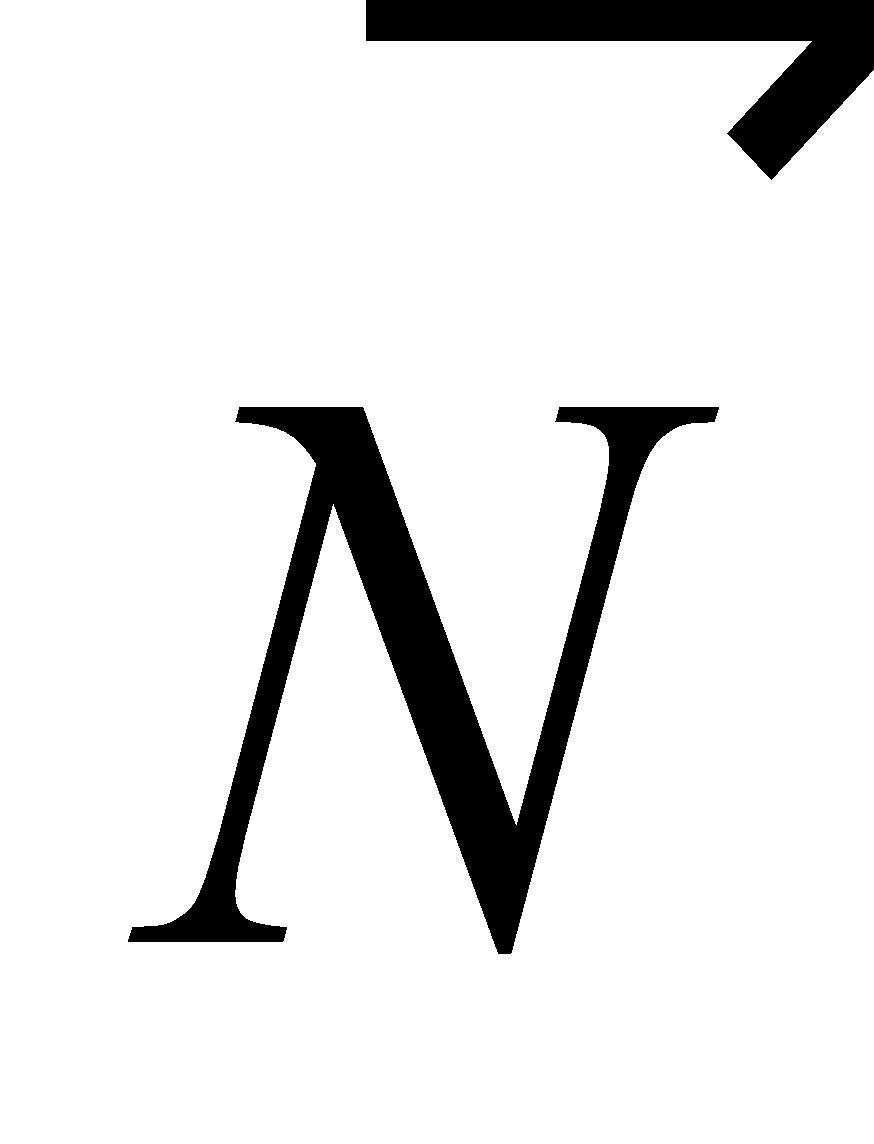 Вектори-нормалі до поверхні деталі. Рівняння миттєвого контакту сполучених поверхонь. Визначення вектор-нормалі до гвинтової поверхні в різних її точках. Визначення вектора-нормалі   до поверхні оберту. Визначення вектора-нормалі   до циліндричної поверхні. Рівняння контакту при обертовому русі гвинтової поверхні. Дидактичні засоби: Інтерактивний конспект лекцій.Література: [1]ст.55-66.[5]ст.44-59.Завдання на СРС: Вивести рівняння нормалі до гвинтової поверхні, користуючись методикою, що дана на лекції. Лекція 3. Визначення рівнянь контакту сполучених поверхонь.Рівняння контакту при обертовому русі поверхні оберту. Рівняння контакту при обертовому русі циліндричної поверхні.  Рівняння контакту при гвинтовому русі циліндричної поверхні. Визначення початкових інструментальних поверхонь при деяких схемах формоутворення.    Дидактичні засоби: Інтерактивний конспект лекцій.Література: [1]ст.55-66.[5]ст.44-59.Завдання на СРС: Вивести рівняння миттєвого контакту сполучених поверхонь, користуючись методикою, що дана на лекції. 4Тема 2.4. Математичний опис функції формоутворення оброблюваної поверхні із застосуванням матриць узагальнених переміщень.Лекція 4. Матриці узагальнених переміщень. Моделі різальних інструментів.Матриці узагальнених переміщень та їх геометрична інтерпретація. Моделі різальних інструментів: однолезового, багатолезового, модель поверхневого інструмента, інструмента з конічною робочою частиною.Дидактичні засоби: Інтерактивний конспект лекцій.Література: [3]ст.14-25.Завдання на СРС: Отримати моделі різальних інструментів з урахуванням заданих умов. Лекція 4. Функції формоутворення оброблюваної поверхні. Отримання рівняння оброблюваної поверхні при обкатуванні.Дидактичні засоби: Інтерактивний конспект лекцій.Література: [3]ст.14-25.Завдання на СРС: Отримати моделі різальних інструментів з урахуванням заданих умов. 5Розділ 3. Типові приклади розрахунку металорізального інструменту на ЕОМТема 3.1. САПР фасонних різців. Алгоритмічне забезпечення.Лекція 5. САПР фасонних різців. Алгоритмічне забезпечення.Бланк початкових даних на проектування фасонних різців. Кількісна та якісна інформація. Алгоритм проектування, етапи проектування. Три дільниці алгоритму проектування фасонних різців. Особливості розрахунку профілю в дискретному вигляді та по елементарних дільницях. Дидактичні засоби: Інтерактивний конспект лекцій.Література:[2]ст.302-313.[3]ст.145-153, 377-382.[6]ст.126-136.[8]ст.3-10.Завдання на СРС: Визначити послідовність розрахунку різців на основі алгоритму. Тема 3.2. Проектування і розрахунок фрез.Лекція 5. Вибір, проектування і розрахунок фрез.Розробка видів і різновидів поверхонь деталей, які виготовляються фрезами. Метод використання таблиць застосування. Таблиці кодування фрез, верстатів, оброблюваних поверхонь. Послідовність вирішення задачі пошуку. Дидактичні засоби: Інтерактивний конспект лекцій.Література: [3]ст.161-169.[4]ст.183-196 Завдання на СРС: Доповнити таблицю застосування.1-97.6Розділ 4. Методи коригування робочих профілів металорізальних інструментів з використання ЕОМТема 4.1. Проектування протяжок.Лекція 6. Алгоритм проектування протяжок. Корекційний розрахунок.Послідовність і алгоритм проектування протяжок. Корекційний розрахунок для протяжок фасонного профілю, які працюють по генераторній схемі різання. Дидактичні засоби: Інтерактивний конспект лекцій.Література: [2]ст.313-325.[3]ст.382-386.[6]ст.137-188.[7],[9]ст.84-115.   Завдання на СРС: Допрацювати корекційний розрахунок..Лекція 6. Визначення кутів піднутріння.Залежність кутів бокового піднутріння від величини підйому хвостовика при шліфуванні коригованого профілю евольвентних протяжок. Викривлення профілю при протягуванні шліцьових трикутних поверхонь. Вплив кутів піднутріння на шорсткість оброблюваної поверхні.Дидактичні засоби: Інтерактивний конспект лекцій.Література: [2]ст.313-325.[3]ст.382-386.[6]ст.137-188.[7],[9]ст.84-115.   Завдання на СРС: Допрацювати залежність кутів бокового піднутріння.7Розділ 5. Математичний апарат і математичні задачі, що найбільш часто зустрічаються при розрахунках інструментівТема 5.1. Перетворення кутових величин.Лекція 7. Математичні задачі, що найбільш часто зустрічаються при розрахунках інструментів.Перетворення кутових величин. Визначення мінут і секунд для кута x. Переклад кута, що заданий у градусній мірі, в кут, що задані в радіанній мірі. Перетворення кута, що заданий в радіанній мірі, у кут, що заданий у градусах. Дидактичні засоби: Інтерактивний конспект лекцій.Література[3]ст.278-286.Завдання на СРС: Знайти приклади використання.Тема 5.2. Вирішення трансцендентних рівнянь. Лекція 7. Математичні задачі, що зустрічаються при розрахунках інструментів.Приклади трансцендентних рівнянь при розрахунках інструментів і розрахунках точності обробки. Методи вирішення трансцендентних рівнянь, приклади вирішення таких рівнянь при розрахунках зуборізних долбачів, при розрахунках обробки елементів черв‘ячних передач, при розрахунках черв‘ячних фрез і евольвентних передач.Дидактичні засоби: Інтерактивний конспект лекцій.Література[3]ст.286-298.Завдання на СРС: Планом не передбачено. 8Тема 5.3. Заміна теоретичних поверхонь різальної частини інструмента технологічно зручними поверхнями. Лекція 8. Апроксимація поверхонь.Лінії, що замінюють, та їх характеристики. Лінія, що замінює – пряма. Лінія, що замінює – коло. Лінія, що замінює – евольвента кола. Лінія, що замінює  – Архімедова спіраль. Лінія, що замінює – циклоїдальна крива.Дидактичні засоби: Інтерактивний конспект лекцій.Література: [1]ст.188-198.[3]ст.369-377.[6]ст.239-244.Завдання на СРС: Планом не передбачено. Тема 5.4. Математичний опис інструментів для обробки черв‘яків.Лекція 8. Математичний опис інструментів для обробки черв‘яків.Інструмент, що має утворюючу поверхню у вигляді тіла обертання. Випадок, коли гвинтова поверхня оброблюється інструментом фасонного профілю. Визначення вектора-нормалі до гвинтової поверхні. Випадок, коли поверхня обертання формується прямою. Визначення вектора-нормалі до конічної поверхні, до циліндра, до площини.Дидактичні засоби: Інтерактивний конспект лекцій.Література: [1]ст.67-98.[3]ст.361-375.Завдання на СРС: Планом не передбачено. 9Тема 5.5. Розрахунок координат сліду контактної точки інструмента.Лекція 9. Математичний опис інструментів для обробки черв‘яків.Вивід координат точки на торцевому перерізі виробу, що отримано методом обкатки. Вибір систем координат інструменту і виробу. Вирішення трансцендентного рівняння. Параметри рівняння затилованої поверхні.Дидактичні засоби: Інтерактивний конспект лекцій.Література :[1]ст.117-127. [3]ст.358-361.Завдання на СРС: Параметричні рівняння затилованої поверхні вивести самостійно по даному на лекції алгоритму.Тема 5.6. Зміна геометричних параметрів оброблюваних поверхонь у зв‘язку зі зносом інструмента.Лекція 9.  Зміна геометричних параметрів оброблюваних поверхонь у зв‘язку зі зносом інструмента.Зв‘язок зносу інструмента із тертям – через поняття зносостійкості. Експериментальні дослідження і функція Вейбулла. Засоби боротьби зі зносом.Дидактичні засоби: Інтерактивний конспект лекцій.Література: [3]ст.26-37.Завдання на СРС: Планом не передбачено.Тема 5.7. Принцип побудови програмних одиниць і пакетів прикладних програм.Лекція 9. Принцип побудови програмних одиниць і пакетів прикладних програм.Загальні відомості. Принцип мегапрограмування. Приклад розрахунку рівняння еквідістанти до циліндричного фасонного профілю. Розрахунок гвинтової поверхні, яка отримана конічним шліфувальним кругом. Рівняння затилованої поверхні.Дидактичні засоби: Інтерактивний конспект лекцій.Література: [3]ст.298-311.Завдання на СРС: Математичні дії провести самостійно.№ з/пНазва лабораторної роботи (комп’ютерного практикуму)Кількість ауд. годин1Інструментальне забезпечення процесу оброблення заданої поверхні, користуючись електронним довідником CoroGuide фірми SANDVIK. Тема 1.1.42Проектування і розрахунок круглого фасонного різця з використанням сучасних пакетів прикладних програм. Тестування. Тема 3.1. 43Проектування і розрахунок круглого призматичного різця з використанням сучасних пакетів прикладних програм.  Тема 3.1.24Проектування і розрахунок складного інструменту (черв‘ячної фрези) з використанням сучасних пакетів прикладних програм freza. Тема 3.2.25Проектування і розрахунок складного інструменту (коригованого мітчика) з використанням сучасних пакетів прикладних програм. Тема 4.2.  26Проектування і розрахунок складного інструменту (протяжки) з використанням сучасних пакетів прикладних програм prot.1-ше заняття: спроектувати протяжку для обробки евольвентного профілю.2-ге заняття: спроектувати протяжку для обробки прямо бічного і трикутного профілю. Тема 4.1.4№ з/пНазва теми, при підготовці до аудиторних занятьКількість годин СРС1Розділ І. Загальні задачі автоматизованого проектування металорізального інструментуВступ. Мета i задачі дисципліни. Лекція 1. Мета і задачі дисципліни.Мета і задачі дисципліни . Зміст курсу. Література. Зв'язок з іншими дисциплінами.Загальні положення застосування САПР і ЕОМ при проектуванні різальних інструментів. Основні цілі - створення оптимального варіанта конструкції різальних інструментів і прискорення їхнього проектування. Дидактичні засоби: Інтерактивний конспект лекцій.Література: [1]ст.231-234.[2]ст.300-302.[3]ст.4-5, 142-146, 242-256. Завдання на СРС: Планом не передбачено Тема 1.1. Застосування ЕОМ для вирішення задач розрахунку і конструювання різального інструменту. Лекція 1. Застосування ЕОМ для вирішення задач розрахунку і конструювання різального інструменту. Типові задачі та етапи проектування інструменту. Визначення виду і типу інструмента. Можливість та доцільність використання ЕОМ при проектуванні різального інструмента. Засоби проектування різального інструмента. Типові задачі проектування інструментів, які вирішуються за допомогою ЕОМ. САПР машинобудівного профілю. Відомі великомасштабні системи. САПР середнього рівня. Службові програмні комплекси САПР. Методи вирішення задач проектування різального інструмента з використанням ЕОМ. Принцип поелементного конструювання. Системний метод при проектуванні різального інструмента.Дидактичні засоби: Інтерактивний конспект лекцій.Література:[1]ст.239-253.[3]ст.11-14,133-145.[4]ст.177-202.[5]ст.5-13.Завдання на СРС: Планом не передбачено. Тема 1.2. Основи побудови САПР різального інструменту. Структура і зміст. Лекція 1. Основи побудови САПР різального інструмента. Структура і зміст. Проектувальні і обслуговуючі підсистеми. Компоненти САПР і види забезпечення підсистем. Математичне забезпечення САПР різальних інструментів. Чотири групи евристичних і формальних методів. Принципи побудови проектних алгоритмів. Інформаційне забезпечення САПР різального інструмента. Основою інструментального забезпечення САПР є банк даних (БнД). Інформаційні потоки обміну інформацією в САПР.Дидактичні засоби: Інтерактивний конспект лекцій.Література:[2]ст.334-343.[3]ст.256-277.Завдання на СРС: Вивчити компоненти САПР. 142Розділ 2. Теоретичні основи формоутворення поверхоньТема 2.1. Основи конструювання різального інструменту. Лекція 2. Основи конструювання різального інструменту. Поняття початкової інструментальної поверхні. Поняття формоутворюючих рухів. Чотири способи утворення утворюючих ліній: копіювання, обкат, слід, дотик. Засоби утворення початкових інструментальних поверхонь. Поняття про лінію дотику деталі і інструмента – характеристику. Задача визначення розмірів початкової інструментальної поверхні. Умови формоутворення поверхонь деталей. Умова існування початкової інструментальної поверхні. Умова правильного дотику початкової інструментальної поверхні І і поверхні деталі Д без їх перетину. Умова відсутності перехідних поверхонь на деталях. Дидактичні засоби: Інтерактивний конспект лекцій.Література:  [1]ст.6-43.[3]ст.6-14.[4]ст.6-15. [5]ст.5-59.Завдання на СРС: Планом не передбачено Тема 2.2. Кінематика формоутворення і зрізання припуску.Лекція 2. Кінематика формоутворення і зрізання припуску. Кінематика формоутворення і зрізання припуску – основа профілювання й утворення типів різальних інструментів. Пряма й зворотна задачі профілювання. Рішення просторових задач профілювання методом перетинів. Параметри номінальної поверхні деталі. Параметри гвинтової поверхні. Параметри поверхні оберту. Параметри циліндричної поверхні. Параметри, що впливають на процес зрізання припуску з номінальної поверхні деталі. Кінематичні і конструктивні подачі.Дидактичні засоби: Інтерактивний конспект лекцій.Література:  [1]ст.6-43.[3]ст.6-14.[4]ст.7-22. [5]ст.5-59.Завдання на СРС: Планом не передбачено 43Тема 2.3. Аналітичне визначення початкових інструментальних поверхонь стосовно різального інструмента.Лекція 3.  Визначення векторів-нормалей до елементарних поверхонь.Вектори-нормалі до поверхні деталі. Рівняння миттєвого контакту сполучених поверхонь. Визначення вектор-нормалі до гвинтової поверхні в різних її точках. Визначення вектора-нормалі   до поверхні оберту. Визначення вектора-нормалі   до циліндричної поверхні. Рівняння контакту при обертовому русі гвинтової поверхні. Дидактичні засоби: Інтерактивний конспект лекцій.Література: [1]ст.55-66.[5]ст.44-59.Завдання на СРС: Вивести рівняння нормалі до гвинтової поверхні, користуючись методикою, що дана на лекції. Лекція 3. Визначення рівнянь контакту сполучених поверхонь.Рівняння контакту при обертовому русі поверхні оберту. Рівняння контакту при обертовому русі циліндричної поверхні.  Рівняння контакту при гвинтовому русі циліндричної поверхні. Визначення початкових інструментальних поверхонь при деяких схемах формоутворення.    Дидактичні засоби: Інтерактивний конспект лекцій.Література: [1]ст.55-66.[5]ст.44-59.Завдання на СРС: Вивести рівняння миттєвого контакту сполучених поверхонь, користуючись методикою, що дана на лекції. 44Тема 2.4. Математичний опис функції формоутворення оброблюваної поверхні із застосуванням матриць узагальнених переміщень.Лекція 4. Матриці узагальнених переміщень. Моделі різальних інструментів.Матриці узагальнених переміщень та їх геометрична інтерпретація. Моделі різальних інструментів: однолезового, багатолезового, модель поверхневого інструмента, інструмента з конічною робочою частиною.Дидактичні засоби: Інтерактивний конспект лекцій.Література: [3]ст.14-25.Завдання на СРС: Отримати моделі різальних інструментів з урахуванням заданих умов. Лекція 4. Функції формоутворення оброблюваної поверхні. Отримання рівняння оброблюваної поверхні при обкатуванні.Дидактичні засоби: Інтерактивний конспект лекцій.Література: [3]ст.14-25.Завдання на СРС: Отримати моделі різальних інструментів з урахуванням заданих умов. 45Розділ 3. Типові приклади розрахунку металорізального інструменту на ЕОМТема 3.1. САПР фасонних різців. Алгоритмічне забезпечення.Лекція 5. САПР фасонних різців. Алгоритмічне забезпечення.Бланк початкових даних на проектування фасонних різців. Кількісна та якісна інформація. Алгоритм проектування, етапи проектування. Три дільниці алгоритму проектування фасонних різців. Особливості розрахунку профілю в дискретному вигляді та по елементарних дільницях. Дидактичні засоби: Інтерактивний конспект лекцій.Література:[2]ст.302-313.[3]ст.145-153, 377-382.[6]ст.126-136.[8]ст.3-10.Завдання на СРС: Визначити послідовність розрахунку різців на основі алгоритму. Тема 3.2. Проектування і розрахунок фрез.Лекція 5. Вибір, проектування і розрахунок фрез.Розробка видів і різновидів поверхонь деталей, які виготовляються фрезами. Метод використання таблиць застосування. Таблиці кодування фрез, верстатів, оброблюваних поверхонь. Послідовність вирішення задачі пошуку. Дидактичні засоби: Інтерактивний конспект лекцій.Література: [3]ст.161-169.[4]ст.183-196 Завдання на СРС: Доповнити таблицю застосування.1-97.46Розділ 4. Методи коригування робочих профілів металорізальних інструментів з використання ЕОМТема 4.1. Проектування протяжок.Лекція 6. Алгоритм проектування протяжок. Корекційний розрахунок.Послідовність і алгоритм проектування протяжок. Корекційний розрахунок для протяжок фасонного профілю, які працюють по генераторній схемі різання. Дидактичні засоби: Інтерактивний конспект лекцій.Література: [2]ст.313-325.[3]ст.382-386.[6]ст.137-188.[7],[9]ст.84-115.   Завдання на СРС: Допрацювати корекційний розрахунок..Лекція 6. Визначення кутів піднутріння.Залежність кутів бокового піднутріння від величини підйому хвостовика при шліфуванні коригованого профілю евольвентних протяжок. Викривлення профілю при протягуванні шліцьових трикутних поверхонь. Вплив кутів піднутріння на шорсткість оброблюваної поверхні.Дидактичні засоби: Інтерактивний конспект лекцій.Література: [2]ст.313-325.[3]ст.382-386.[6]ст.137-188.[7],[9]ст.84-115.   Завдання на СРС: Допрацювати залежність кутів бокового піднутріння.47Розділ 5. Математичний апарат і математичні задачі, що найбільш часто зустрічаються при розрахунках інструментівТема 5.1. Перетворення кутових величин.Лекція 7. Математичні задачі, що найбільш часто зустрічаються при розрахунках інструментів.Перетворення кутових величин. Визначення мінут і секунд для кута x. Переклад кута, що заданий у градусній мірі, в кут, що задані в радіанній мірі. Перетворення кута, що заданий в радіанній мірі, у кут, що заданий у градусах. Дидактичні засоби: Інтерактивний конспект лекцій.Література[3]ст.278-286.Завдання на СРС: Знайти приклади використання.Тема 5.2. Вирішення трансцендентних рівнянь. Лекція 7. Математичні задачі, що зустрічаються при розрахунках інструментів.Приклади трансцендентних рівнянь при розрахунках інструментів і розрахунках точності обробки. Методи вирішення трансцендентних рівнянь, приклади вирішення таких рівнянь при розрахунках зуборізних долбачів, при розрахунках обробки елементів черв‘ячних передач, при розрахунках черв‘ячних фрез і евольвентних передач.Дидактичні засоби: Інтерактивний конспект лекцій.Література[3]ст.286-298.Завдання на СРС: Планом не передбачено. 48Тема 5.3. Заміна теоретичних поверхонь різальної частини інструмента технологічно зручними поверхнями. Лекція 8. Апроксимація поверхонь.Лінії, що замінюють, та їх характеристики. Лінія, що замінює – пряма. Лінія, що замінює – коло. Лінія, що замінює – евольвента кола. Лінія, що замінює  – Архімедова спіраль. Лінія, що замінює – циклоїдальна крива.Дидактичні засоби: Інтерактивний конспект лекцій.Література: [1]ст.188-198.[3]ст.369-377.[6]ст.239-244.Завдання на СРС: Планом не передбачено. Тема 5.4. Математичний опис інструментів для обробки черв‘яків.Лекція 8. Математичний опис інструментів для обробки черв‘яків.Інструмент, що має утворюючу поверхню у вигляді тіла обертання. Випадок, коли гвинтова поверхня оброблюється інструментом фасонного профілю. Визначення вектора-нормалі до гвинтової поверхні. Випадок, коли поверхня обертання формується прямою. Визначення вектора-нормалі до конічної поверхні, до циліндра, до площини.Дидактичні засоби: Інтерактивний конспект лекцій.Література: [1]ст.67-98.[3]ст.361-375.Завдання на СРС: Планом не передбачено. 49Тема 5.5. Розрахунок координат сліду контактної точки інструмента.Лекція 9. Математичний опис інструментів для обробки черв‘яків.Вивід координат точки на торцевому перерізі виробу, що отримано методом обкатки. Вибір систем координат інструменту і виробу. Вирішення трансцендентного рівняння. Параметри рівняння затилованої поверхні.Дидактичні засоби: Інтерактивний конспект лекцій.Література :[1]ст.117-127. [3]ст.358-361.Завдання на СРС: Параметричні рівняння затилованої поверхні вивести самостійно по даному на лекції алгоритму.Тема 5.6. Зміна геометричних параметрів оброблюваних поверхонь у зв‘язку зі зносом інструмента.Лекція 9.  Зміна геометричних параметрів оброблюваних поверхонь у зв‘язку зі зносом інструмента.Зв‘язок зносу інструмента із тертям – через поняття зносостійкості. Експериментальні дослідження і функція Вейбулла. Засоби боротьби зі зносом.Дидактичні засоби: Інтерактивний конспект лекцій.Література: [3]ст.26-37.Завдання на СРС: Планом не передбачено.Тема 5.7. Принцип побудови програмних одиниць і пакетів прикладних програм.Лекція 9. Принцип побудови програмних одиниць і пакетів прикладних програм.Загальні відомості. Принцип мегапрограмування. Приклад розрахунку рівняння еквідістанти до циліндричного фасонного профілю. Розрахунок гвинтової поверхні, яка отримана конічним шліфувальним кругом. Рівняння затилованої поверхні.Дидактичні засоби: Інтерактивний конспект лекцій.Література: [3]ст.298-311.Завдання на СРС: Математичні дії провести самостійно.6Форма навчанняКредитні модуліВсьогоВсьогоРозподіл навчального часу за видами занятьРозподіл навчального часу за видами занятьРозподіл навчального часу за видами занятьРозподіл навчального часу за видами занятьСеместрова атестаціяФорма навчанняКредитні модулікредитівгодинЛекціїПрактичні (семінарські) заняттяЛабораторні роботи (комп’ютерні практикуми)СРССеместрова атестаціяДеннаВсього3901801854Денна13901801854диф. залікДеннаДеннаЗаочнаВсього39080478Заочна139080478диф. залікЗаочнаЗаочнаБалиКритерій оцінювання8,00Зауважень до звіту нема, є відповіді на всі запитання7,20Несуттєві зауваження до звіту, відповіді на більшість запитань6,70Зауваження до отриманих результатів, відповідь на частину питань5,60Звіт має помилки, відповіді лише на окремі питання4,80Робота виконана, отримано вірні результати, але не захищено.0,00Робота не виконана, звіт відсутнійБалиКритерій оцінювання12,0Вірна відповідь більш ніж на 90 % питань10,8Вірна відповідь на 90 % питань9,6Вірна відповідь на 80 % питань8,4Вірна відповідь на 70 % питань7,2Вірна відповідь на 60 % питань0,0Вірна відповідь менш ніж на 60 % питань або студент був відсутній без поважної причиниБалиКритерій оцінювання8,0Зауважень до звіту нема, є відповіді на всі запитання7,2Несуттєві зауваження до звіту, відповіді на більшість запитань6,7Зауваження до отриманих результатів, відповідь на частину питань5,6Звіт має помилки, відповіді лише на окремі питання4,8Робота виконана, отримано вірні результати, але не захищено.0,0Робота не виконана, звіт відсутнійДіяБалиУчасть у модернізації лабораторних або практичних робітплюс 2 балиУдосконалення дидактичних матеріалів з дисципліниплюс 3.. .5 балівЗастосування оригінального підходу при вирішенні задачплюс 1 балБалиКритерій оцінювання12Відмінна відповідь (не менше 95% інформації), можливі несуттєві зауваження та неточності11.52Дуже добра відповідь (не менше 85% інформації), помилок немає, відповідь на переважну більшість питань, творче мислення9.6Добра відповідь (не менше 75% інформації), помилок немає, відповідь на більшість питань, окремі недоліки8.4Достатня відповідь (не менше 60% інформації) є зауваження, відповідь тільки на частину питань7.2Задовільна відповідь (не менше 60% інформації), суттєві помилки, відповідь на поодинокі питання, не може пояснити результати0,0Відповідь не вірна або менше 60% інформації, або відсутняБалиКритерій оцінювання28Відмінна відповідь (не менше 95% інформації), можливі несуттєві зауваження та неточності25.2Дуже добра відповідь (не менше 85% інформації), помилок немає, відповідь на переважну більшість питань, творче мислення22.4Добра відповідь (не менше 75% інформації), помилок немає, відповідь на більшість питань, окремі недоліки19.6Достатня відповідь (не менше 60% інформації) є зауваження, відповідь тільки на частину питань16,8Задовільна відповідь (не менше 60% інформації), суттєві помилки, відповідь на поодинокі питання, не може пояснити результати0,0Відповідь не вірна або менше 60% інформації, або відсутняКількість балівОцінка100-95Відмінно94-85Дуже добре84-75Добре74-65Задовільно64-60ДостатньоМенше 60НезадовільноНе виконані умови допускуНе допущено